JOB APPLICATION FORM - TEACHING POSTSPlease read the enclosed Guidance Notes carefully before completing this form.Data Protection noticeThroughout this form we ask for some personal data about you. We’ll only use this data in line with data protection legislation and process your data for one or more of the following reasons permitted in law:You have given us your consent We must process it to comply with our legal obligationsWe need to process it for our legitimate interestsYou’ll find more information on our legitimate interests and how we use your personal data in our privacy notice for job applicants. This is available in the application pack/our website.About the job you are applying for:Where did you see the job advertised or hear about it? (Please put one answer only, stating name of publication / website, or define ‘other’ as applicable)Newspaper			Website 		Word of mouth	Other…………………………………………………………………………………………………………………………….Section 1 – Personal informationAre you already an employee of a LA maintained, academy or free school?	Yes		No		If yes, what is your employee payroll number?Section 2 - Work and Other Relevant ExperiencePlease:List below a full and unbroken record of your employment and other activities, either paid or unpaid (e.g. voluntary work, care of children or other relatives etc, whether or not you feel these are relevant to the post you are applying for).  Photocopy these pages if you need to, in order to provide a full and unbroken record.Start with your current or most recent post and work backwards.   Detail the circumstances of your leaving each post under ‘reason for leaving’ and the way your employment ended e.g. to care for relatives, accepted voluntary redundancy etc)Section 3 - Qualifications and TrainingSecondary Education (CSE, GCE, GCSE, RSA, A/AS level etc or other equivalent)Further and Higher Education (Degree, Diploma, BTEC, NVQ etc or other equivalent)Please be aware that proof of qualifications identified as essential to the role, including driving licence, will be required at interview.   Do not send anything now.   Further information will be sent to you should you be invited to interview.Section 4 - How you meet the Selection CriteriaPlease use this section to answer the specific questions set out in the recruitment pack.   If there are no specific questions provided, then you should use this section to provide evidence of how you meet each of the essential and desirable criteria set out in the person profile and to provide a supporting statement, enlarging on the information provided elsewhere in this application form.   You should indicate any special areas of teaching interest and give clear examples of your previous responsibilities and achievements.    Examples could come from paid or unpaid work or any other activities that you have undertaken that you feel are relevant to the job you are applying for.You should also use this section to include other information about why you want the job and anything else you wish to say.If you are hand writing your form, please continue on a separate sheet if necessary (clearly marking your National Insurance number and the job for which you are applying on each separate sheet).Section 5 – DeclarationsEntitlement to Work in the Are you currently eligible to work in the ?			Yes			No	If Yes, are there conditions attached (e.g. time limits)?	Yes			No	If Yes, please give details:………………………………………………………………………………………………………………………….To comply with the Immigration, Asylum & Nationality Act 2006 and additional amendments, and UK Border Agency (UKBA) requirements, all prospective employees will be asked to supply evidence of eligibility to work in the .   We will ask to see and take a copy of an appropriate official document as set out in the UKBA guidelines.   Do not send anything now, further information will be sent to you should you be invited to interview.We operate a policy of equal opportunities.   Your current immigration status will not be taken into account when assessing your application against the selection criteria for the post.Section 6 – Rehabilitation of Offenders Act 1974All posts involving direct contact with children and vulnerable adults are exempt from the Rehabilitation of Offenders Act 1974. However, amendments to the Exceptions Order 1975 (2013) provide that certain spent convictions and cautions are 'protected'. These are not subject to disclosure to employers and cannot be taken into account. Guidance and criteria on the filtering of these cautions and convictions can be found on the Disclosure and Barring Service website.Shortlisted candidates will be asked to provide details of all unspent convictions and those that would not be filtered, prior to the date of the interview. You may be asked for further information about your criminal history during the recruitment process. If your application is successful, this self-disclosure information will be checked against the information from the Disclosure & Barring Service before your appointment is confirmed.Transferable ServiceThe transfer of continuous service from other schools and Local Authorities may be possible.   If you think this applies to you please provide the date from which your continuous service commences and the name of the organisation.Date……………………………………..		Organisation……………………………………………..Section 7 – ReferencesPlease give the names and contact details of at least two referees who have knowledge in a professional capacity.  One of them must be your current / most recent employer and your references must cover all employment and/or any voluntary work in the past five year period.   The enclosed Guidance Notes provide further advice on appropriate referee.  Please give details of additional referees on a separate sheet if necessary.  Personal references should only be provided where no alternative employer or educational referee is appropriate.Reference 1:							Reference 2:Name: …………………………………………			Name………………………………………….Address: ………………………………………			Address: ………………………………………………………………………………………….			………………………………………………….Postcode: ……………………………………..			Postcode: ……………………………………..	Email: ………………………………………….			Email: ………………………………………….Tel no: …………………………………………			Tel no: …………………………………………Employer	   Educational	        Personal 			Employer	   Educational	        Personal School / Organisation:					School / Organisation:…………………………………………………………		……………………………………………………It is normal practice to take up references before interview.   Please indicate whether you give your consent for references to be requested before interview, by ticking the appropriate boxes below.Reference 1:	Yes	  	No				Reference 2:	Yes	  	No   	We operate a policy of open references.   This means that you may read any references received in relation to you, on written request.Section 8 – HealthGive information relating to any medical condition or disability which may require us to make a reasonable adjustment to the recruitment process in order to facilitate your application.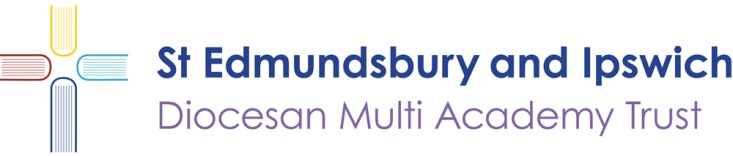 Staff Disqualification DeclarationEQUAL OPPORTUNITIESThese pages must be detached by the school / Trust before considering application against selection criteria.We are committed to equality of opportunity and require the following questions to be completed by all applicants.    If you are uncomfortable answering a question, please tick the ‘prefer not to disclose’ option.  The information is collected for statistical purposes only and will not be used as part of the selection process.Ethnic OriginPlease select one description from numbers 1-18 (below) that best fits your ethnic origin.   If you feel the choices do not provide a suitable option, please write how you would describe your ethnic origin in the space provided.1.   British	8.   Indian	15.  Chinese2.   Irish	9.   Pakistani	16.  Gypsy / Traveller3.   Any other White origin	10. Bangladeshi	17.  Other – please specify4.   White & Black Caribbean	11. Any other Asian origin	       ………………………….	5.   White & Black African	12. 	18.  Prefer not to disclose	6.   White & Asian	13. African	7.   Any other mixed origin	14. Any other Black originYour Ethnic Origin  Description 1 – 18 NationalityPlease tell us your nationality e.g. British Citizen, Portuguese Citizen				Prefer not to disclose Religion or BeliefPlease see guidance notes for more information on why we are asking for this information.1.   Baha I	5.   Buddhist	9.   Christian	13.  Pagan2.   Hindu	6.   Muslim	10. Jain	14.  Prefer not to disclose3.   Jewish	7.   Rastafarian	11. Sikh	15.  Other (please specify)4.   Zoroastrian	8.   No religion / belief	12. Humanist	       ………………………………...Your Religion or Belief Description 1 – 15 		GenderMale			Female	Sexual OrientationPlease see guidance notes for more information on why we are asking for this information.1.   Heterosexual	3.   Gay	5.   Prefer not to disclose2.    Bisexual	4.   Lesbian	Your Sexual Orientation Description 1 – 5 DisabilityThe Equality Act 2010 defines a person as having a disability if she/he has a physical or mental impairment that has a ‘substantial’ and ‘long-term’ negative effect on his/her ability to do normal daily activities.Do you have a disability as defined above?		Yes 			No  				If you have a disability, are there any arrangements which we can make for you if you are called for an interview and/or work based exercise?							Yes 			No					If yes, please specify (e.g. ground floor venue, sign language interpreter, audio tape etc.)Job Title:   Name of School : All Saints’ C E Primary, NewmarketJob Reference No:Closing date: Dates From:To:Name and address and type of school / establishment:Status i.e. Qualified Teacher / NQT / Instructor / Overseas Trained:Salary details i.e. give points awarded for: Qualifications / Experience / TLR /Recruitment / Retention / Special Needs / Total salary p.a. / salary protectionJob Title and brief description of duties (include Key Stage, age groups taught, number on school roll for all teaching posts):Job Title and brief description of duties (include Key Stage, age groups taught, number on school roll for all teaching posts):Job Title and brief description of duties (include Key Stage, age groups taught, number on school roll for all teaching posts):Reason for leaving and notice period if applicableDates From:To:Name and address and type of school / establishment:Status i.e. Qualified Teacher / NQT / Instructor / Overseas Trained:Salary details i.e. give points awarded for: Qualifications / Experience / TLR /Recruitment / Retention / Special Needs / Total salary p.a. / salary protectionJob Title and brief description of duties (include Key Stage, age groups taught, number on school roll for all teaching posts):Job Title and brief description of duties (include Key Stage, age groups taught, number on school roll for all teaching posts):Job Title and brief description of duties (include Key Stage, age groups taught, number on school roll for all teaching posts):Reason for leaving:Dates From:To:Name and address and type of school / establishment:Status i.e. Qualified Teacher / NQT / Instructor / Overseas Trained:Salary details i.e. give points awarded for: Qualifications / Experience / TLR /Recruitment / Retention / Special Needs / Total salary p.a. / salary protectionJob Title and brief description of duties (include Key Stage, age groups taught, number on school roll for all teaching posts):Job Title and brief description of duties (include Key Stage, age groups taught, number on school roll for all teaching posts):Job Title and brief description of duties (include Key Stage, age groups taught, number on school roll for all teaching posts):Reason for leaving:Dates From:To:Name and address and type of school / establishment:Status i.e. Qualified Teacher / NQT / Instructor / Overseas Trained:Salary details i.e. give points awarded for: Qualifications / Experience / TLR /Recruitment / Retention / Special Needs / Total salary p.a./ salary protectionJob Title and brief description of duties (include Key Stage, age groups taught, number on school roll for all teaching posts):Job Title and brief description of duties (include Key Stage, age groups taught, number on school roll for all teaching posts):Job Title and brief description of duties (include Key Stage, age groups taught, number on school roll for all teaching posts):Reason for leaving:Dates From:To:Name and address and type of school / establishment:Status i.e. Qualified Teacher / NQT / Instructor / Overseas Trained:Salary details i.e. give points awarded for: Qualifications / Experience / TLR /Recruitment / Retention / Special Needs / Total salary p.a.  / salary protectionJob Title and brief description of duties (include Key Stage, age groups taught, number on school roll for all teaching posts):Job Title and brief description of duties (include Key Stage, age groups taught, number on school roll for all teaching posts):Job Title and brief description of duties (include Key Stage, age groups taught, number on school roll for all teaching posts):Reason for leaving:Dates From:To:Name and address and type of school / establishment:Status i.e. Qualified Teacher / NQT / Instructor / Overseas Trained:Salary details i.e. give points awarded for: Qualifications / Experience / TLR /Recruitment / Retention / Special Needs / Total salary p.a./ salary protectionJob Title and brief description of duties (include Key Stage, age groups taught, number on school roll for all teaching posts):Job Title and brief description of duties (include Key Stage, age groups taught, number on school roll for all teaching posts):Job Title and brief description of duties (include Key Stage, age groups taught, number on school roll for all teaching posts):Reason for leaving:Date (mm/yyyy)Examination typeSubject(s) – List in boxGrade achieved – List in boxGCSEAS / A LevelOtherDate (mm/yyyy)Qualification and examining bodySubject(s)Pass level or gradeSchoolIn September 2018, the Department for Education (DfE) issued an update to its Statutory Guidance “Keeping Children Safe”.  https://assets.publishing.service.gov.uk/government/uploads/system/uploads/attachment_data/file/741314/Keeping_Children_Safe_in_Education__3_September_2018_14.09.18.pdf This update requires schools which provide early years care for pupils and certain later years provision (for pupils under the age of 8), to ensure that staff and volunteers working in these settings are not disqualified from doing so under the Childcare (Disqualification) Regulations 2009.  Reference: http://www.legislation.gov.uk/uksi/2009/1547/schedule/3/madeA person may be disqualified through:having certain orders or other restrictions placed upon themhaving committed certain offencesYou are required therefore to sign the declaration below confirming that you are not disqualified under those Regulations from working in this school.If you fail to complete and return the form, this will be regarded as a disciplinary matter for staff, which may result in dismissal, or, in the case of volunteers, will mean that you can no longer work at the school.A disqualified person is not permitted to continue to work in a setting providing early years care for pupils and certain later years provision (for pupils under the age of 8), unless they apply for and are granted a waiver from OFSTED.  Reference: http://www.ofsted.gov.uk/resources/applying-waive-disqualification-early-years-and-childcare-providers.  Support will be provided with this process.In September 2018, the Department for Education (DfE) issued an update to its Statutory Guidance “Keeping Children Safe”.  https://assets.publishing.service.gov.uk/government/uploads/system/uploads/attachment_data/file/741314/Keeping_Children_Safe_in_Education__3_September_2018_14.09.18.pdf This update requires schools which provide early years care for pupils and certain later years provision (for pupils under the age of 8), to ensure that staff and volunteers working in these settings are not disqualified from doing so under the Childcare (Disqualification) Regulations 2009.  Reference: http://www.legislation.gov.uk/uksi/2009/1547/schedule/3/madeA person may be disqualified through:having certain orders or other restrictions placed upon themhaving committed certain offencesYou are required therefore to sign the declaration below confirming that you are not disqualified under those Regulations from working in this school.If you fail to complete and return the form, this will be regarded as a disciplinary matter for staff, which may result in dismissal, or, in the case of volunteers, will mean that you can no longer work at the school.A disqualified person is not permitted to continue to work in a setting providing early years care for pupils and certain later years provision (for pupils under the age of 8), unless they apply for and are granted a waiver from OFSTED.  Reference: http://www.ofsted.gov.uk/resources/applying-waive-disqualification-early-years-and-childcare-providers.  Support will be provided with this process.In September 2018, the Department for Education (DfE) issued an update to its Statutory Guidance “Keeping Children Safe”.  https://assets.publishing.service.gov.uk/government/uploads/system/uploads/attachment_data/file/741314/Keeping_Children_Safe_in_Education__3_September_2018_14.09.18.pdf This update requires schools which provide early years care for pupils and certain later years provision (for pupils under the age of 8), to ensure that staff and volunteers working in these settings are not disqualified from doing so under the Childcare (Disqualification) Regulations 2009.  Reference: http://www.legislation.gov.uk/uksi/2009/1547/schedule/3/madeA person may be disqualified through:having certain orders or other restrictions placed upon themhaving committed certain offencesYou are required therefore to sign the declaration below confirming that you are not disqualified under those Regulations from working in this school.If you fail to complete and return the form, this will be regarded as a disciplinary matter for staff, which may result in dismissal, or, in the case of volunteers, will mean that you can no longer work at the school.A disqualified person is not permitted to continue to work in a setting providing early years care for pupils and certain later years provision (for pupils under the age of 8), unless they apply for and are granted a waiver from OFSTED.  Reference: http://www.ofsted.gov.uk/resources/applying-waive-disqualification-early-years-and-childcare-providers.  Support will be provided with this process.In September 2018, the Department for Education (DfE) issued an update to its Statutory Guidance “Keeping Children Safe”.  https://assets.publishing.service.gov.uk/government/uploads/system/uploads/attachment_data/file/741314/Keeping_Children_Safe_in_Education__3_September_2018_14.09.18.pdf This update requires schools which provide early years care for pupils and certain later years provision (for pupils under the age of 8), to ensure that staff and volunteers working in these settings are not disqualified from doing so under the Childcare (Disqualification) Regulations 2009.  Reference: http://www.legislation.gov.uk/uksi/2009/1547/schedule/3/madeA person may be disqualified through:having certain orders or other restrictions placed upon themhaving committed certain offencesYou are required therefore to sign the declaration below confirming that you are not disqualified under those Regulations from working in this school.If you fail to complete and return the form, this will be regarded as a disciplinary matter for staff, which may result in dismissal, or, in the case of volunteers, will mean that you can no longer work at the school.A disqualified person is not permitted to continue to work in a setting providing early years care for pupils and certain later years provision (for pupils under the age of 8), unless they apply for and are granted a waiver from OFSTED.  Reference: http://www.ofsted.gov.uk/resources/applying-waive-disqualification-early-years-and-childcare-providers.  Support will be provided with this process.NamePostPlease delete one option for every questionPlease delete one option for every questionSection 1 – Orders or other restrictions Have any orders or other determinations related to childcare been made in respect of you?YES / NOHave any orders or other determinations related to childcare been made in respect of a child in your care?YES / NOHave any orders or other determinations been made which prevents you from being registered in relation to child care, children’s homes or fostering?YES / NOAre there any other relevant orders, restrictions or prohibitions in respect of you as set out in the Schedule 1 of the Regulations?  Available from the school office or at the link below: http://www.legislation.gov.uk/uksi/2009/1547/schedule/1/madeYES / NOAre you barred from working with Children (Disclosure and Barring (DBS))?YES / NOAre you prohibited from Teaching?YES / NOSection 2 – Provision of InformationSection 2 – Provision of InformationIf you have answered YES to any of the questions above, you should provide details the below. You may supply this information separately if you so wish, but you must do so without delay.If you have answered YES to any of the questions above, you should provide details the below. You may supply this information separately if you so wish, but you must do so without delay.NameDetails of the order, restriction, conviction, caution etc.The date(s) of theseThe relevant court(s) or body(ies)You should also provide a certified copy of the relevant order, caution, conviction etc or share original documentation (of which the school / Trust will take a copy).  In relation to cautions/convictions a DBS Certificate may be provided.You should also provide a certified copy of the relevant order, caution, conviction etc or share original documentation (of which the school / Trust will take a copy).  In relation to cautions/convictions a DBS Certificate may be provided.Section 3 - DeclarationSection 3 - DeclarationSection 3 - DeclarationSection 3 - DeclarationIn signing this form, I confirm the following:In signing this form, I confirm the following:In signing this form, I confirm the following:In signing this form, I confirm the following:I understand my responsibilities to safeguard children. I understand my responsibilities to safeguard children. I understand my responsibilities to safeguard children. I understand my responsibilities to safeguard children. I understand that I must notify my headteacher immediately of anything that affects my suitability to work with children, including any cautions, warnings, convictions, orders or other determinations made in respect of me, that would render me disqualified from working with childrenI understand that I must notify my headteacher immediately of anything that affects my suitability to work with children, including any cautions, warnings, convictions, orders or other determinations made in respect of me, that would render me disqualified from working with childrenI understand that I must notify my headteacher immediately of anything that affects my suitability to work with children, including any cautions, warnings, convictions, orders or other determinations made in respect of me, that would render me disqualified from working with childrenI understand that I must notify my headteacher immediately of anything that affects my suitability to work with children, including any cautions, warnings, convictions, orders or other determinations made in respect of me, that would render me disqualified from working with childrenSignedPrint NameDate